Художественно-техническое описание внешнего видаСП ВЕКТОР лето 12.169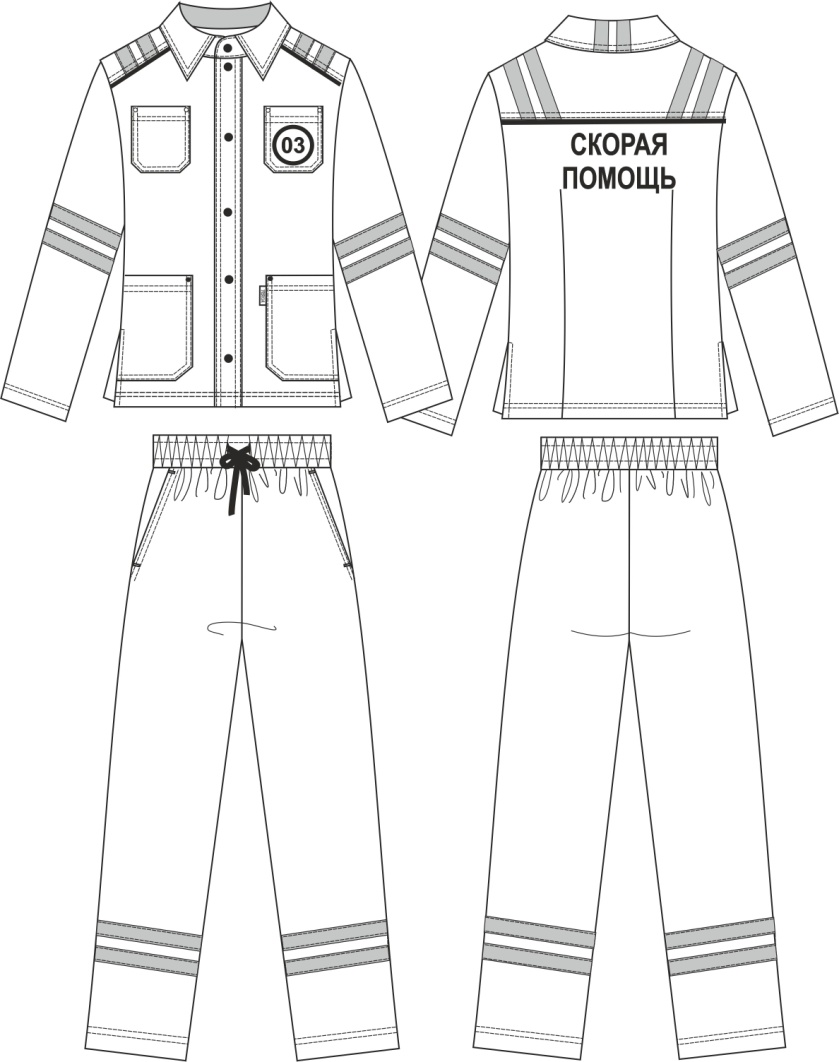 Костюм мужской из смесовой гладкоокрашенной ткани, состоящий из куртки и брюк.КурткаКуртка полуприлегающего силуэта длиной до бедер.Застежка центрально-бортовая на планку шириной 3,0 см, затягивающуюся  на  6 металлических кнопок диаметром 9,5 мм.Полочка  с боковым и нагрудным накладными карманами фигурной формы. Боковые карманы входят в боковой шов.Спинка с прямой кокеткой, переходящей на полочку, с талиевыми вытачками до линии низа.Рукав втачной, одношовный, длинный.Воротник стояче-отложной с отрезной стойкой. Концы стойки закруглены. Стойка застегивается на одну металлическую кнопку диаметром 9, 5 мм.В верхних углах карманов расположены металлические хальнитены диаметром 6,0 мм.В боковых швах обработаны разрезы длиной 10,0 см.По швам притачивания кокеток на полочке и спинке проложен светоотражающий кант с наполнителем.Отделочная ткань: нижняя стойка.СОП шириной 2,5 см в два ряда: рукав, воротник, кокетка (перпендикулярно плечу).На левом нагрудном кармане выполнена круглая светоотражающая термопечать «03», на спинке под кокеткой – «СКОРАЯ ПОМОЩЬ» в две строчки.Отделочные строчки (армированными нитками в тон отделки):- ш.ш. 0,1-0,2 см – стока, настрачивание СОП;- ш.ш. 0,5 см – разрезы в боковых швах;- двойные – планка, отлет воротника, швы притачивание кокеток, настрачивание карманов, подгибка карманов, подгибка низа куртки и рукавов.Низ куртки и рукавов, верхние срезы карманов обработаны швом в подгибку с закрытым срезом ш.ш. 1,5-2,0 см.БрюкиБрюки  мужские  из смесовой гладкоокрашенной ткани прямого силуэта. Передние половинки брюк c косыми карманами в боковых швах. Верхний срез брюк обработан притачным поясом эластичной тесьмой шириной 3,0 см, расстроченной двумя строчками (в тон ткани) и с шнурком из киперной ленты, вздетым в две обметанные петли.СОП шириной 2,5 см в два ряда: брюки на уровне середины икры.Отделочные строчки (армированными  нитками в тон отделки):- 0,1-0,2 см настрачивание СОП;- двойные – вход в карман, низ брюк.Низ брюк обработан швом вподгибку с закрытым срезом ш.ш. 1,5-2,0 см.Рекомендуемые размеры: 44-60 роста: 170-176/182-188.